Как не стать жертвой мошенников под предлогом оформления кредита либо получения прибыли на Интернет-бирже.Злоумышленник с целью хищения кредита, представившись сотрудником службы безопасности, сообщает, что Вам оформлен кредит. Для того, чтобы проценты по одобренному кредиту не начислялись, необходимо оформить заявку на еще один кредит, чтобы погасить ранее взятый и перевести его на защищенный счет. Не оформляйте никаких кредитов по просьбе неизвестных Вам лиц и не переводите денежные средства на якобы защищенные счета.Вам поступает телефонный звонок либо поступает в сети Интернет рекламный баннер с предложением заработать денежные средства на Интернет-бирже. Предлагают зарегистрироваться на биржевой платформе, куда необходимо внести начальный капитал. Не регистрируйтесь на неизвестных биржевых платформах, не осуществляйте на них никаких сделок, не переводите никаких денежных средств.При пользовании банковскими картами:Для предупреждения несанкционированных действий с использованием карты необходимо требовать проведения операций с ней только в Вашем присутствии, никогда не позволять уносить третьим лицам карту из поля Вашего зрения.В случае обращения к Вам какого-либо лица лично, по телефону, в сети Интернет, через социальные сети или другим способом с целью узнать полные данные Вашей банковской карты: шестнадцатизначный номер, срок действия, трехзначный код проверки подлинности карты, расположенный на оборотной стороне на полосе для подписи держателя карты и т.д. (пароли или другая персональная информация), будьте осторожны – это явные мошенники. При любых сомнениях следует прекратить общение и обратиться в банк по телефону, указанному на обратной стороне банковской карты.Во избежание использования карты другим лицом необходимо хранить ПИН-код отдельно от карты, не указывайте его на карте и не сообщайте другим лицам (в том числе родственникам).Не переходите по ссылкам и не устанавливайте приложения/обновления, пришедшие по SMS/MMS/электронной почте/мессенджерам (Viber, WhatsApp и др.), в том числе от имени банка. Помните, что банк не рассылает своим клиентам ссылки или указания подобным образом.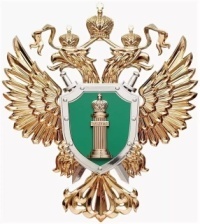 ПАМЯТКА На предмет информирования о видах и способах мошенничеств и иных преступлений, совершенных с использованием информационно-коммуникационных технологий (средств связи, сети Интернет и др.), в целях недопущения их совершения в будущемг. Кострома2024ПАМЯТКА На предмет информирования о видах и способах мошенничеств и иных преступлений, совершенных с использованием информационно-коммуникационных технологий (средств связи, сети Интернет и др.), в целях недопущения их совершения в будущемг. Кострома2024Как не стать жертвой мошенничества с банковскими картами при использовании услуги «Мобильный банк».В случае потери мобильного телефона с подключенной услугой «Мобильный банк» или мобильным приложением «Сбербанк Онлайн» следует срочно обратиться к оператору сотовой связи для блокировки SIM-карты и в контактный центр банка для блокировки услуги «Мобильный банк» или «Сбербанк Онлайн».При смене номера телефона, на который подключена услуга «Мобильный банк», необходимо обратиться в любой филиал (внутреннее структурное подразделение) для отключения услуги «Мобильный банк» от прежнего номера и подключения на новый.Не следует оставлять свой телефон без присмотра, чтобы исключить несанкционированное использование мобильный банковских услуг другими лицами.Не подключайте к услуге «Мобильный банк» абонентские номера, которые Вам не принадлежат, по просьбе третьих лиц, даже если к Вам обратились от имени сотрудников банка.